

Pavāru kluba rīkotās Latvijas Republikas pavāru sacensības
Latvijas gada pavārs 2023 /Latvijas gada pavārzellis 2023Konkursa sauklis – Efektīva un bezatkritumu jeb “Zero waste” virtuve.Organizētāji:	Pavāru klubs sadarbībā ar  un izstāžu centru BT1.Sacensību mērķis:	Veidot un attīstīt pavārmākslu Latvijā atbilstoši “Mūsdienu Latvijas virtuves” manifesta* būtībai.* — sk. www.pavaruklubs.lv.Sacensību nolikumsKonkursa dalībniekiPar konkursa dalībnieku var kļūt ikviens kvalificēts pavārs, kas strādājis par pavāru beidzamos trīs gadus. 
Konkursantiem netiek noteikts vecuma ierobežojums.
Vienu uzņēmumu var pārstāvēt vairāki dalībnieki. 
Lai kļūtu par konkursa dalībnieku, pretendentam jāiesniedz mājas uzdevums un pieteikuma anketa atbilstoši šī nolikuma 2. punktam.
Konkursa dalībnieks startē ar savu palīgu. Par palīgu var būt pavārzellis, kuram/kurai jābūt dzimušam/šai ne agrāk, ka 2000. gada 8. septembri.
Pavāra palīgam ir vienlīdzīgas darba iespējas.
Konkursā finālā iekļūst 6 dalībnieki pēc mājas darbu izvērtēšanas (sk. 2.3. punktu).

Mājas uzdevums un pieteikuma anketaLai pieteiktos konkursam, pretendentam jāiesniedz:aizpildīta pieteikuma anketa (sk. failu “Pieteikuma anketa” LGP 2023);atbilstoši mājas uzdevuma nosacījumiem izstrādātas un noformētas trīs ēdienu — siltās vai aukstās uzkodas, pamatēdiena un saldā ēdiena receptes, izmantojot vismaz vienu produktu no Latvijas zemnieku saimniecības vai ražotāja sešām personām (receptes iesniedzamas latviešu valodā), pievienojot pa diviem fotoattēliem katram no receptēs aprakstītajiem ēdieniem; atbilstoši mājas uzdevuma nosacījumiem aizpildīts produktu saraksta formulārs; video par savu konkursa ēdienu filozofiju – rādot unikālo ēdiena recepti, izmantojot produktu no Latvijas zemnieku saimniecības vai ražotāja. Video jāiesniedz pēc iepriekšējās atlases rezultātu paziņošanas: līdz 2023.gada 15.augustam.  HACCP dokumenti – iesniegt sacensību organizētājiem pirms konkursa sākuma konkursa dienā. 2.2. Salasāmi un pilnīgi aizpildīta anketa ne vēlāk kā līdz 2023. gada 1.augustam, receptes un mājas darba fotogrāfijas iesūtamas ne vēlāk kā līdz 2023. gada 15. augustam. Pieteikumu jāsagatavo elektroniski (ar receptēm Word formātā), nosūtot to uz e-pastu:svetlana.pavaruklubs@gmail.com 
ar temata norādi:
“Latvijas 2023.gada pavāra/pavārzeļļa konkursam”

Komplektēto pieteikumu var arī personīgi nodot konkursa organizētājiem. Neatkarīga kompetenta žūrija, izvērtējot saņemtās receptūras un fotogrāfijas, noteiks konkursa finālistus. Atbildes konkursa dalībnieki saņems ne vēlāk par 2023. gada 17. augustu.Finālsacensību uzdevums un tā izpilde   3.1. Finālistiem uz konkursu jāņem līdzi gaumīgi noformēta ēdienkarte galda kartes stilā 6 eksemplāros latviešu un angļu valodā ar ēdienu nosaukumiem, ēdienu filozofijas aprakstu. Finālisti iesniedz sacensību organizētajiem sacensību  dienā pirms konkursa sākuma.      3.2. Finālistiem uz konkursu ir jāsagatavo HACCP dokumenti un iesniegt sacensību   organizētājiem pirms konkursa sākuma konkursa dienā. 3.3. Katram konkursantam jāpagatavo trīs ēdieni, kas atbilst mājas uzdevuma nosacījumiem jeb konkursa pretendenta pieteikumā iesniegtajām receptūrām (siltā vai aukstā uzkoda, pamatēdiens un deserts. Katrs no šiem trim ēdieniem jāgatavo sešām porcijām (pagatavojot mazāku porciju skaitu, konkursantam tiks ierēķināti soda punkti). Secība, kādā ēdieni nododami žūrijas vērtējumam, ir aprakstīta 3.11. punktā.3.4. Siltā vai aukstā uzkodas, pamatēdiena un deserta  atbilstību iesūtītajām mājas uzdevuma receptēm izvērtēs žūrija.3.5. Gatavojot ēdienus, nedrīkst izmantot sagataves vai pusfabrikātus — ēdieni pilnībā jāgatavo no pamat izejvielām sacensību gaitā. 3.6. Ar obligātajiem produktiem finālistus nodrošina konkursa organizatori. Pārējie produkti, kas nepieciešami ēdienu pagatavošanai, finālistiem jāņem līdzi pašiem.     3.7. Visu trīs ēdienu kārtu porcijas pasniedzamas vienlaicīgi, pa 6 porcijām no katra ēdiena. 3.8. Pirms sacensību sākuma dalībniekiem būs atvēlēts laiks, lai iepazītos ar darba vietu. Firmas Gemoss pārstāvis iepazīstinās ar darba vietas ierīkojumu un tehniskajām iekārtām. Pavāru kluba pārstāvis izsniegs obligāto produktu klāstu.3.9. Nedrīkst izmantot vienreizējās dabā nepārstrādājamo materiālu traukus un galda piederumus. Plēvi un vakuuma maisus, cimdus un citus vienreiz lietojamos materiālus izmanto ļoti pārdomāti, minimāli un tikai pēc noteiktas vajadzības!  3.10. Finālisti darbu uzsāk ar 5 minūšu intervālu.3.11. Finālistiem vienādus šķīvjus ēdienu pasniegšanai nodrošina konkursa organizētāji. Dalībniekiem tiks piedāvāti trīs veidu šķīvji no Churchill:		uzkodu šķīvji 28 cm diametrāpamatēdiena šķīvis 32 cm diametrāsaldā ēdiena šķīvji 26 cm diametrā3.12. Katra konkursanta darbam atvēlētas četras stundas un 15 minūtes. Ikvienam finālistam gatavā uzkoda, pamatēdiens un deserts  jānodod žūrijas vērtējumam stingri noteiktā 5 minūšu intervālā. Neiekļaušanos darba grafikā fiksēs tehniskais tiesnesis. Par katru pārkāpuma minūti tiks noņemts viens punkts. Kavējot vairāk par 10 minūtēm, finālists tiks diskvalificēts.4.Konkursa fināla tehniskais nodrošinājumsPasākuma organizētāji nodrošina katru darba vietu ar firmas Gemoss piedāvāto virtuves aprīkojumu un šādu palīginventāru:darba galdu;ledusskapi (no +2 līdz +4 °C); infrasarkano plīti,  četri sildriņķi;konvekcijas krāsni Hendi  – sešām  paplātēm (paplātes nav komplektā);izlietni ar aukstā un karstā ūdens padevi;divām 220 V elektroinstalācijas kontaktligzdām;papīra dvieļiem, vienreizējas lietošanas cimdiem, mazgāšanas līdzekļiem un atkritumu spaiņiem;medicīnas pirmās nepieciešamības aptieciņu.Būs pieejama viena koplietošanas ātrsaldēšanas ierīce 6 GN 1/1, trauku mazgājamā mašīna.Konkursa laikā dalībnieki drīkst izmantot savus līdzpaņemtos nažus, 3 elektroiekārtas ar kopējo jaudu ne vairāk par 5 kW, sīko virtuves inventāru, kas nepieciešams ēdienu pagatavošanai. Sacensību dienā, Pirms sacensību sākuma dalībnieki iesniedz 3 elektroierīču sarakstu latviešu un angļu valodā, ar norādīto elektrības jaudu, sacensību organizētājiem.5. Sacensību žūrijaSeši finālistu atlasi veiks kompetenta Latvijā strādājošu pavārmeistaru un lietpratēju žūrija, izvērtējot anonīmus mājas darbus. Šīs žūrijas pārstāvji tiks atklāti pēc finālistu paziņošanas.Konkursa fināla žūrijā būs pieci kvalificēti Latvijas un ārvalstu žūrijas locekļi, kuriem ir konkursu vērtēšanas pieredze un četri goda viesi, kuru vērtējums netiks skaitīts pie kopējiem vērtēšanas punktiem. 	Žūrija svērs pārtikas atkritumus un vērtēs nepārtikas atkritumu daudzumu! Atkritumus ir jāšķiro, lai žūrija var brīvi tos nosvērt pa grupām!6. Konkursa fināla apraksts un norises kārtībaVieta:	BT1 izstāžu centrs, Ķīpsala, Rīga, Latvija. Izstāde Riga Food 2022. Laiks:	2023. gada 8. septembrī. Laiks: 2023. gada 8. septembrī.09.00 Konkursantu reģistrācija. Ēdienkaršu un receptūru iesniegšana.09.20 Konkursanti iepazīstas ar iekārtām un darba vietām un saņem obligāti izmantojamos produktus.09.30 Konkursanti iekārto darba vietas.09.50 Konkursanti iziet no virtuvēm.  10.00 Darbu sāk pirmais dalībnieks. Katrs no nākamajiem trīs finālistiem startē ik pēc 5 minūtēm. Katrs konkursants pēc 2 stundu un 30 minūšu darba 5 minūšu laikā atdod žūrijas vērtējumam gatavu uzkodu.* Kad pagājušas 3 stundas un 20 minūtes kopš konkursanta sacensību sākuma, 5 minūšu laikā jāatdod gatavs pamatēdiens. Kad pagājušas 4 stundas un 15 minūtes kopš konkursanta sacensību sākuma, 5 minūšu laikā jāatdod gatavs deserts.14.40 Konkursa beigas. Darbu turpina žūrija. Pēc žūrijas viedokļu apkopošanas — pārrunas ar konkursantiem.      Apbalvošanas ceremonijas notiks ATTA centrā, Krasta iela 9, Rīga, 9. septembrī plkst. 19.00* — Katrā darba vietā būs izlikts darba grafiks (sk. 3.11.punktu), kura ievērošanu fiksēs tehniskais tiesnesis. 7. Sacensību vērtēšanas kritērijiGan uzkoda, gan pamtādiens un deserts tiks vērtēti šādi:Viena ēdiena vērtējuma maksimālais punktu skaits:			100 punkti8. Apbalvošana 1. vieta — zelta medaļa ar sertifikātu, “Reaton Zelta Pavārnīca” un  naudas balva 	1500 EUR vērtībā;	2. vieta — sudraba medaļa ar sertifikātu;	3. vieta — bronzas medaļa ar sertifikātu.	Pārējie finālisti saņems diplomus par piedalīšanas sacensībās.Pavārzellis—viens uzvarētājs, kas var būt izvēlēts ne tikai no “Latvijas 2022. gada pavāra” uzvarētāju komandas, bet tiks vērtēts pēc atsevišķiem žūrijas kritērijiem, kur tiks vērtēta darba tehnika, komandas darbs, higiēna un darba drošība, ieinteresētība darba uzdevumos un inovācijas. Latvijas 2023. gada pavārzeļļa ieguvējs tiks apbalvots ar medaļu, sertifikātu, speciālo balvu un naudas balvu 200 EUR vērtībā.Visiem finālistiem tiks pasniegtas sponsoru un atbalstītāju sarūpētās balvas.9. Dalības maksa un citi noteikumiFinālistu dalības maksa pavāru sacensībās ir 50 EUR. Dalības maksa ieskaitāma Pavāru kluba bankas kontā pēc rēķina saņemšanas:AS Swedbank
Konta Nr. LV43HABA0551007700946
PVN LV 40008082630
K. Valdemāra iela 123–51, Rīga, LV-1013Konkursantu finālistu darba apģērbs — profesionāla pavāru forma, ieskaitot cepuri un darba kurpes.10. Papildu uzziņasPar sacensībām var interesēties
	Pavāru kluba mājas lapā:	www.pavaruklubs.lv
	rakstot: svetlana.pavaruklubs@gmail.com vai riskova.svetlana@inbox.lv	vai zvanot pa tālruņiem:	29 238 453 (Svetlana Riškova)
		26319522 (Viesturs Lasmanis)
		29218007 (Vilnis Lauciņš)Konkursants sāk konkursuatdod 
uzkoduatdod pamatēdienu atdod saldo ēdienu 1.10.0012.30 -12.35 13.20 -13.25 14.15 -14.202.10.0512.35 -12.4013.25 -13.3014.20 -14.253.10.1012.40 -12.4513.30 -13.3514.25 -14.304.10.1512.45 -12.5013.35 -13.4014.30 -14.355.10.2012.50 -12.5513.40 -13.4514.35 -14.406.10.2512.55-13.0013.45-13.5014.40-14.45Sagatavošanās darbamDarba forma, virtuves un inventāra sagatavošana, produktu pareiza sagatavošana0-5 punkti Higiēna un pārtikas atkritumu organizācija HACCP un citi dokumenti, darba higiēna, racionāla produktu izmantošana, atkritumu konteineru organizācija, atkritumu daudzums, vienreizējo dabai nedraudzīgo trauku minimizēšana  - “Zero waste” koncepta ievērošana) 0-10 punktiTehniskā meistarība un darba organizēšanaDarba tehnika, darba vietas organizēšana;  produktu racionāla izmantošanā no tehnikas viedokļa, jaunrade un mūsdienīgums0–20 punktiServissĒdiena pasniegšana laiks un tehnika0-5 punktiĒdiena noformējumsKompozicionālā krāsu un formu vienotība. Proporcijas svars0–10 punktiĒdiena garša, smaržā un produktu saderībaSmaržas, garšas un konsistences atbilstība, ēdiena uzturvērtība0–50 punkti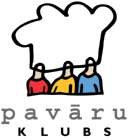 